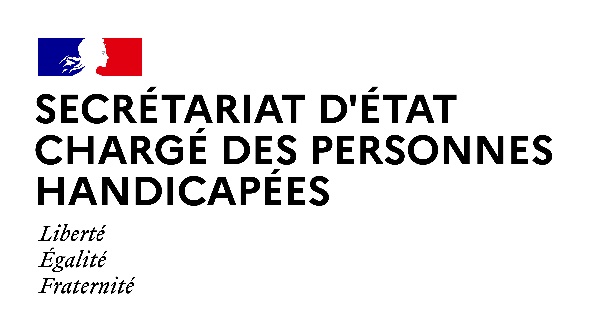 11 AGENDAAgenda prévisionnel de Madame Sophie CLUZELdu LUNDI 11 octobre 2021 au VENDREDI 15 octobre 2021Paris, le 11 octobre 2021LUNDI 11 OCTOBRE 2021  8H30 :	Déplacement au magasin CARREFOUR de La Ville-du-Bois pour le lancement du plan d’action « Oui aux clients sourds et malentendants »  	(Essonne - 91)18H30 : Remise de récompense aux 7ème Trophées des champions du ministère des Armées avec Mme Geneviève DARRIEUSSECQ, ministre déléguée auprès de la ministre des Armées, chargée de la Mémoire et des Anciens combattants  	  (Paris-7ème)	MARDI 12 OCTOBRE 202111h00 : Entretien avec Mme Virginie LASSERRE, Directrice générale de la cohésion sociale (DGCS) et Mme Virginie MAGNANT, Directrice de la Caisse nationale de solidarité pour l'autonomie (CNSA)             (Secrétariat d’Etat chargé des personnes handicapées)14h30 : Examen en séance d’une proposition de loi  (Sénat)19h50 : Participation au forum du journal Libération : « Nous sommes tous des aidants » (Visioconférence)MERCREDI 13 OCTOBRE 2021 10h30 : Conseil des Ministres	(Palais de l’Elysée)	14h00 : Intervention dans le cadre de la Semaine de l'Entreprise responsable et Inclusive organisée par le MEDEF et l'Association des managers de la diversité	(Paris-7ème)	15h00 : Questions au Gouvernement (Sénat)18h30 : Soirée de lancement de la campagne nationale de sensibilisation au Handicap	(Paris-7ème)	21h15 : Soirée caritative au profit d’Autistes Sans Frontières	(Paris-8ème)	JEUDI 14 OCTOBRE 202110h00 : 	Pose de la première pierre du village olympique Paris 2024	(Saint-Ouen-Sur-Seine-93)14h00 : Installation de l'Observatoire des chiens guide et d'assistance (OBAC) au salon Autonomic	(Porte de Versailles)17h00 : Audition préparatoire aux discussions du Projet de Loi de Finances 2022 (PLF)   (Assemblée Nationale)VENDREDI 15 OCTOBRE 2021 9H30 : Déplacement dans la structure d’accueil « la Ferme Sénéchal » à Vieille-Chapelle et cérémonie de remise des insignes de Chevalier de l’Ordre National du Mérite à Mme Eléonore LALOUX, Conseillère municipale déléguée à la Transition Inclusive et au Bonheur à la ville d’Arras  (Pas-de-Calais-62)Contact presse : 
seph.communication@pm.gouv.fr